Reporting Protocol for the Examination of Gross Autopsy of Adult DecedentsVersion: 1.0.0.0Protocol Posting Date: December 2023 The use of this protocol is recommended for clinical care purposes but is not required for accreditation purposes.The aim of this protocol is to improve the completeness, clarity, and portability of autopsy reporting while being mindful of the wide range of practice settings in which the data in the report is generated and disseminated. 

The Autopsy Adult CNS template can be used when reporting CNS results separately from the Adult Autopsy report.This protocol may be used for the following procedures AND tumor types:The following should NOT be reported using this protocol:AuthorsBillie Shawn Fyfe-Kirschner, MD*; Harold Sanchez, MD FCAP*; Colleen C. Hebert, DHA*; Michael Bell, MD; Giovanna A. Giannico, MD; Jody Hooper, MD.
With guidance from the CAP Cancer and CAP Pathology Electronic Reporting Committees.
* Denotes primary author.Accreditation RequirementsThe use of this case summary is recommended for clinical care purposes but is not required for accreditation purposes. The core and conditional data elements are routinely reported. Non-core data elements are indicated with a plus sign (+) to allow for reporting information that may be of clinical value. Summary of Changesv 1.0.0.0New protocolAUTOPSY: Adult Reporting TemplateProtocol Posting Date: December 2023 Select a single response unless otherwise indicated.CASE SUMMARY: (AUTOPSY: Adult)  This case summary may be useful for reporting autopsy findings but is not required for accreditation purposes. (Note A) PATIENT IDENTIFICATION AND AUTOPSY CONSENT (Note A) Patient Name: _________________ Consent and Patient ID Reviewed by  (select all that apply) ___ Physician: _________________ ___ Other (specify): _________________ Unique Patient Identifiers Reviewed  (select all that apply) Select at least two identifiers  ___ Patient name  ___ Date of birth (DOB)  ___ Medical Record Number (MRN)  ___ Other (specify): _________________ Autopsy Type  ___ Complete with brain  ___ Complete without brain (limited autopsy)  ___ Brain only  ___ Chest only  ___ Abdomen only  ___ Restricted autopsy (specify, if possible): _________________ ___ Other (specify): _________________ Name of Consenter: _________________ Relationship to the Deceased: _________________ +Patient Identification and Autopsy Consent Comment: _________________ PRIOR POSTMORTEM PROCEDURES  Organ or Tissue Donation (required only if applicable) (select all that apply) ___ Not applicable  ___ Corneas  ___ Skin  ___ Bone and soft tissue (specify, if possible): _________________ ___ Organ(s) (specify): _________________ ___ Other (specify): _________________ Funerary Preparation (required only if applicable) (select all that apply) ___ Not applicable  ___ Eye caps  ___ Jaws wired or sewn closed  ___ Evidence of embalming (specify, if possible): _________________ ___ Other (specify): _________________ EXTERNAL EXAMINATION (Note B) General Appearance  ___ Obese  ___ Well-developed  ___ Cachectic  ___ Other (specify): _________________ Edema  ___ Not identified  ___ Peripheral (specify, if possible): _________________ ___ Generalized (specify, if possible): _________________ ___ Anasarca (entire body): _________________ ___ Other (specify): _________________ Age  ___ Appearance consistent with staged age of (specify): _________________ years___ Other (specify): _________________ Skin Tone  ___ Light  ___ Dark  ___ Vitiligo (specify, if possible): _________________ ___ Other (specify): _________________ Race  ___ Caucasian  ___ African American  ___ Hispanic  ___ Asian  ___ Other (specify): _________________ ___ Unknown  Sex  ___ Male  ___ Female  ___ Other (specify): _________________ Body Weight in Kilograms (kg)#: _________________ kg# One pound is equal to 0.454 kilograms  Body Length in Centimeters (cm): _________________ cmBody Mass Index (BMI)#: _________________ # Use formula weight (kg) / [height (cm)]2 x 10,000  Scar(s)  ___ Not identified  ___ Present (specify, if possible): _________________ Incision(s)   ___ Not identified  ___ Present (specify, if possible): _________________ Skin Abnormalities (select all that apply) ___ Not identified  ___ Skin graft(s) (specify, if possible): _________________ ___ Petechial hemorrhage(s) (specify, if possible): _________________ ___ Icterus (yellow jaundice) (specify, if possible): _________________ ___ Decubitus ulcer(s) (specify, if possible): _________________ ___ Other (specify): _________________ +Tattoo(s)  ___ Not identified  ___ Present (specify, if possible): _________________ Lymphadenopathy  ___ Not identified  ___ Present (specify, if possible): _________________ Hair  ___ Absent  ___ Balding (specify pattern, if possible): _________________ ___ Short length: _________________ ___ Medium length: _________________ ___ Long length: _________________ ___ Other (specify): _________________ Hair Color  ___ Black  ___ Brown  ___ Blond  ___ Grey  ___ Other (specify): _________________ +Eyelids (select all that apply) ___ Unremarkable  ___ Other (specify): _________________ Eye Color / Abnormalities (select all that apply) ___ Evidence of corneal donation  ___ Brown  ___ Blue  ___ Hazel  ___ Green  ___ Intraocular lens (IOL implant): _________________ ___ Excessive corneal clouding / opacification  ___ Arcus senilis  ___ Other (specify): _________________ Pupils  ___ Symmetric  ___ Asymmetric (specify, if possible): _________________ Sclerae  ___ Anicteric (clear without significant discoloration)  ___ Icteric (yellow jaundice)  ___ Other (specify): _________________ Ears  ___ Unremarkable  ___ Other (specify): _________________ Nose  ___ Unremarkable  ___ Other (specify): _________________ Oral Cavity (select all that apply) ___ Good dentition  ___ Poor dentition  ___ Dentures  ___ Partial denture or bridge: _________________ ___ Edentulous  ___ Other (specify): _________________ External Genitalia  ___ Phenotypically male  ___ Phenotypically female  ___ Other (specify): _________________ Extremities (select all that apply) ___ Well-developed and symmetric: _________________ ___ Amputation(s) (specify, if possible): _________________ ___ Other (specify): _________________ +Mid-Calf Circumference (greatest calf circumference) (select all that apply) ___ Not examined  ___ Right (Centimeters): _________________ cm___ Left (Centimeters): _________________ cmToenails / Fingernails (select all that apply) ___ Unremarkable  ___ Nail clubbing: _________________ ___ Hyperkeratosis (thickened): _________________ ___ Onychomycosis (fungus): _________________ ___ Koilonychia (indented): _________________ ___ Splinter hemorrhage(s): _________________ ___ Other (specify): _________________ Back  ___ Unremarkable  ___ Decubitus ulcer(s) (specify, if possible): _________________ ___ Other (specify): _________________ Evidence of Medical Intervention (select all that apply) ___ Not identified  ___ Recent surgery (specify, if possible): _________________ ___ Nasogastric tube  ___ Percutaneous endoscopic gastrostomy (PEG) tube  ___ Endotracheal tube  ___ Foley catheter  ___ Urine collection bag (specify volume and color of urine, if possible): _________________ ___ Fecal collection bag (specify volume, color, and consistency of stool, if possible): ________________ ___ Electrocardiogram pad(s) (specify number, if possible): _________________ ___ Defibrillator pad(s) (specify number, if possible): _________________ ___ Single lumen intravascular catheter (specify number and location(s), if possible): ________________ ___ Triple lumen intravascular catheter (specify number and location(s), if possible): ________________ ___ Peripherally inserted central catheter (PICC) line (specify location, if possible): _________________ ___ Pulse oximeter sensor (specify location, if possible): _________________ ___ Implantable cardiac device (specify type, serial number, model number, and location, if possible): ___ ___ Chemotherapy port (specify location, if possible): _________________ ___ Other (specify): _________________ Personal Effects (select all that apply) ___ Not present  ___ Glasses  ___ Dentures  ___ Hearing aids  ___ Jewelry (specify, if possible): _________________ ___ Other (specify): _________________ +External Exam Comment: _________________ AUTOPSY PROCEDURE  +Approach to Autopsy Dissection Method  ___ Rokitansky (removal of organs as one block)  ___ Virchow (removal of organs one by one)  ___ Modified (en block approach to specific organ(s)): _________________ ___ Other (specify): _________________ +Special Dissection  ___ None  ___ Other (specify): _________________ +Autopsy Incision  ___ Standard Y-shape  ___ Modified Y-shape   ___ I-shape  ___ T-shape  ___ Other (specify): _________________ BODY CAVITIES  Organs in Normal Anatomic Positions  ___ Not examined (autopsy limited)  ___ Yes  ___ No  ___ Other (specify): _________________ +Greatest Abdominal Panniculus Thickness (specify in Centimeters): _________________ cmPeritoneal Fluid  ___ Not examined (autopsy limited)  ___ None  ___ Volume (Milliliters): _________________ mlAppearance  ___ Serous (clear)  ___ Cloudy  ___ Serosanguineous (blood-tinged)  ___ Sanguineous (bloody)  ___ Other (specify): _________________ Peritoneal Surfaces (select all that apply) ___ Not examined (autopsy limited)  ___ Smooth  ___ Adhesions (specify, if possible): _________________ ___ Nodule(s) (specify quantity, size, and distribution, if possible): _________________ ___ Plaque(s) (specify, if possible): _________________ ___ Exudate (specify, if possible): _________________ ___ Other (specify): _________________ Right Pleural Fluid  ___ Not examined (autopsy limited)  ___ Not identified  ___ Volume (Milliliters): _________________ mlAppearance  ___ Serous (clear)  ___ Cloudy  ___ Serosanguineous (blood-tinged)  ___ Sanguineous (bloody)  ___ Other (specify): _________________ Right Pleural Cavity (select all that apply) ___ Not examined (autopsy limited)  ___ Smooth  ___ Adhesions (specify, if possible): _________________ ___ Nodule(s) (specify quantity, size, and distribution, if possible): _________________ ___ Plaque(s) (specify, if possible): _________________ ___ Exudate (specify, if possible): _________________ ___ Other (specify): _________________ Left Pleural Fluid  ___ Not examined (autopsy limited)  ___ Not identified  ___ Volume (Milliliters): _________________ mlAppearance  ___ Serous (clear)  ___ Cloudy  ___ Serosanguineous (blood-tinged)  ___ Sanguineous (bloody)  ___ Other (specify): _________________ Left Pleural Cavity (select all that apply) ___ Not examined (autopsy limited)  ___ Smooth  ___ Adhesions (specify, if possible): _________________ ___ Nodule(s) (specify quantity, size, and distribution, if possible): _________________ ___ Plaque(s) (specify, if possible): _________________ ___ Exudate (specify, if possible): _________________ ___ Other (specify): _________________ +Body Cavity Comment: _________________ CARDIOVASCULAR SYSTEM (Note C) Reference the CAP Organ and Weight Tables (https://documents.cap.org/documents/cap-organ-weight-tables.pdf) for recommended organ weight standards.  Heart Weight in Grams (g) (specify) (required only if applicable): _________________ gPericardium (select all that apply) ___ Not examined (autopsy limited)  # Unremarkable includes a tan, smooth, intact pericardium.  ___ Unremarkable#  ___ Disrupted (specify, if possible): _________________ ___ Adhesions (specify, if possible): _________________ ___ Plaque(s) (specify, if possible): _________________ ___ Exudate (specify, if possible): _________________ ___ Other (specify): _________________ Pericardial Fluid  ___ Not examined (autopsy limited)  ___ Not identified  ___ Volume in Milliliters (ml): _________________ mlAppearance  ___ Serous (clear)  ___ Cloudy  ___ Serosanguineous (blood-tinged)  ___ Sanguineous (bloody)  ___ Other (specify): _________________ +Epicardial Fat  # Unremarkable includes a normal amount of yellow adipose tissue.  ___ Unremarkable#  ___ Increased  ___ Decreased  ___ Other (specify): _________________ Epicardial Surface (select all that apply) ___ Not examined (autopsy limited)  # Unremarkable includes a smooth, glistening, intact epicardial surface.  ___ Unremarkable#  ___ Roughened (specify, if possible): _________________ ___ Hemorrhagic (specify, if possible) : _________________ ___ Other (specify): _________________ Coronary Ostia  ___ Not examined (autopsy limited)  # Unremarkable includes normally positioned, patent right and left ostia.  ___ Unremarkable#  ___ Occluded (specify, if possible): _________________ ___ Other (specify): _________________ +Foramen Ovale  ___ Closed  ___ Probe patent  ___ Other (specify): _________________ Coronary Arteries Anatomic Course  ___ Not examined (autopsy limited)  # Unremarkable includes the two primary arteries; the right coronary artery (RCA) and the left main coronary artery (LMCA) both originate from the root of the aorta.  ___ Unremarkable#  ___ Anomalous (abnormality or malformation) (specify, if possible): _________________ ___ Other (specify): _________________ Coronary Circulation  ___ Not examined (autopsy limited)  ___ Right dominant  ___ Left dominant  ___ Co-dominant  Left Main Coronary Artery (LMCA)  ___ Not examined (autopsy limited)  # Unremarkable includes patent, non-calcified vessel.  ___ Unremarkable#  ___ Coronary atherosclerosis present  Percent Stenosis: _________________ %+Pattern of Stenosis  ___ Focal (specify, if possible): _________________ ___ Multifocal (specify, if possible): _________________ ___ Diffuse  Acute Plaque Changes  ___ Present (specify, if possible): _________________ ___ Absent  +Lesion Type  ___ Eccentric  ___ Concentric  Thrombus  ___ Present (specify, if possible): _________________ ___ Absent  ___ Other (specify): _________________ Left Circumflex Artery (LCX)  ___ Not examined (autopsy limited)  # Unremarkable includes patent, non-calcified vessel.  ___ Unremarkable#  ___ Coronary atherosclerosis present  Percent Stenosis: _________________ %+Pattern of Stenosis  ___ Focal (specify, if possible): _________________ ___ Multifocal (specify, if possible): _________________ ___ Diffuse  Acute Plaque Changes  ___ Present (specify, if possible): _________________ ___ Absent  +Lesion Type  ___ Eccentric  ___ Concentric  Thrombus  ___ Present (specify, if possible): _________________ ___ Absent  ___ Other (specify): _________________ Left Anterior Descending Artery (LAD)  ___ Not examined (autopsy limited)  # Unremarkable includes patent, non-calcified vessel.  ___ Unremarkable#  ___ Coronary atherosclerosis present  Percent Stenosis: _________________ %+Pattern of Stenosis  ___ Focal (specify, if possible): _________________ ___ Multifocal (specify, if possible): _________________ ___ Diffuse  Acute Plaque Changes  ___ Present (specify, if possible): _________________ ___ Absent  +Lesion Type  ___ Eccentric  ___ Concentric  Thrombus  ___ Present (specify, if possible): _________________ ___ Absent  ___ Other (specify): _________________ Right Coronary Artery (RCA)  ___ Not examined (autopsy limited)  # Unremarkable includes patent, non-calcified vessel.  ___ Unremarkable#  ___ Coronary atherosclerosis present  Percent Stenosis: _________________ %+Pattern of Stenosis  ___ Focal (specify, if possible): _________________ ___ Multifocal (specify, if possible): _________________ ___ Diffuse  Acute Plaque Changes  ___ Present (specify, if possible): _________________ ___ Absent  +Lesion Type  ___ Eccentric  ___ Concentric  Thrombus  ___ Present (specify, if possible): _________________ ___ Absent  ___ Other (specify): _________________ +Right Posterior Descending Artery (RPDA)  # Unremarkable includes patent, non-calcified vessel.  ___ Unremarkable#  ___ Coronary atherosclerosis present  +Percent Stenosis: _________________ %+Pattern of Stenosis  ___ Focal (specify, if possible): _________________ ___ Multifocal (specify, if possible): _________________ ___ Diffuse  +Acute Plaque Changes  ___ Present (specify, if possible): _________________ ___ Absent  +Lesion Type  ___ Eccentric  ___ Concentric  +Thrombus  ___ Present (specify, if possible): _________________ ___ Absent  ___ Other (specify): _________________ Coronary Artery Procedures (required only if applicable) (select all that apply) ___ Not applicable  ___ Coronary artery bypass graft(s) (specify type(s), number, and location(s), if possible): ____________ ___ Coronary stent(s) (specify, if possible): _________________ ___ Other (specify): _________________ Chamber Dilation  ___ Not examined (autopsy limited)  ___ Present  Specify Chamber Location(s) (select all that apply) ___ Right atrium: _________________ ___ Left atrium: _________________ ___ Right ventricle: _________________ ___ Left ventricle: _________________ ___ Other (specify): _________________ ___ Absent  ___ Other (specify): _________________ Tricuspid Valve  Leaflets (select all that apply) ___ Not examined (autopsy limited)  # Unremarkable includes thin, delicate, intact leaflets with no gross abnormality.  ___ Unremarkable#  ___ Disrupted (specify, if possible): _________________ ___ Vegetations  +Specify Location: _________________ +Size in Centimeters (cm): _________________ cm___ Valve replacement / repair (specify, if possible): _________________ ___ Other (specify): _________________ Chordae Tendinae (select all that apply) ___ Not examined (autopsy limited)  # Unremarkable includes thin, pliable, intact chordae with no gross abnormality.  ___ Unremarkable#  ___ Thickened: _________________ ___ Fused: _________________ ___ Other (specify): _________________ Annulus  ___ Not examined (autopsy limited)  ___ Tricuspid valve circumference in Centimeters (cm): _________________ cm___ Other (specify): _________________ Pulmonic Valve  Leaflets (cusps) (select all that apply) ___ Not examined (autopsy limited)  # Unremarkable includes thin, delicate, intact leaflets (cusps) with no gross abnormality.  ___ Unremarkable#  ___ Disrupted (specify, if possible): _________________ ___ Cusp abnormality (specify, if possible): _________________ ___ Vegetations  +Specify Location: _________________ +Size in Centimeters (cm): _________________ cm___ Valve replacement / repair (specify, if possible): _________________ ___ Other (specify): _________________ Annulus  ___ Not examined (autopsy limited)  ___ Pulmonic valve circumference in Centimeters (cm): _________________ cm___ Other (specify): _________________ Mitral Valve  Leaflets (select all that apply) ___ Not examined (autopsy limited)  # Unremarkable includes thin, delicate, intact leaflets with no gross abnormality.  ___ Unremarkable#  ___ Disrupted (specify, if possible): _________________ ___ Vegetations  +Specify Location: _________________ +Size in Centimeters (cm): _________________ cm___ Valve replacement / repair (specify, if possible): _________________ ___ Other (specify): _________________ Chordae Tendinae (select all that apply) ___ Not examined (autopsy limited)  # Unremarkable includes thin, pliable, intact chordae with no gross abnormality.  ___ Unremarkable#  ___ Thickened: _________________ ___ Fused: _________________ ___ Other (specify): _________________ Annulus  ___ Not examined (autopsy limited)  ___ Mitral valve circumference in Centimeters (cm): _________________ cm___ Other (specify): _________________ Aortic Valve  Leaflets (cusps) (select all that apply) ___ Not examined (autopsy limited)  # Unremarkable includes thin, delicate, intact leaflets (cusps) with no gross abnormality.  ___ Unremarkable#  ___ Disrupted (specify, if possible): _________________ ___ Cusp abnormality (specify, if possible): _________________ ___ Vegetations  +Specify Location: _________________ +Size in Centimeters (cm): _________________ cm___ Valve replacement / repair (specify, if possible): _________________ ___ Other (specify): _________________ Annulus  ___ Not examined (autopsy limited)  ___ Aortic valve circumference in Centimeters (cm): _________________ cm___ Other (specify): _________________ Myocardium (select all that apply) ___ Not examined (autopsy limited)  # Unremarkable includes firm, red-brown appearance with no gross area of softening, fibrosis, hemorrhage, or discoloration.  ___ Unremarkable#  ___ Discoloration  +___ Gross appearance (specify): _________________ +___ Location (specify): _________________ +___ Size in Centimeters (cm): _________________ cm___ Hemorrhage  +___ Gross appearance (specify): _________________ +___ Location (specify): _________________ +___ Size in Centimeters (cm): _________________ cm___ Fibrosis  +___ Gross appearance (specify): _________________ +___ Location (specify): _________________ +___ Size (Centimeters): _________________ cm___ Other (specify): _________________ Endocardium  ___ Not examined (autopsy limited)  # Unremarkable includes a smooth, glistening, thin appearance.  ___ Unremarkable#  ___ Thickened  ___ Other (specify): _________________ Ventricular Measurements  Left Ventricular Free Wall in Centimeters (cm) (required only if applicable): ____________ cmRight Ventricular Ventricular Free Wall in Centimeters (cm) (required only if applicable): ___ cmIntraventricular Septum in Centimeters (cm) (required only if applicable): ________________ cmPulmonary Artery (select all that apply) ___ Not examined (autopsy limited)  # Unremarkable includes normal caliber and configuration with no atherosclerosis or lesion.  ___ Unremarkable#  ___ Embolus present (specify, if possible): _________________ ___ Atherosclerosis present (specify mild, moderate, or severe, if possible): _________________ ___ Other (specify): _________________ Ascending Aorta (select all that apply) ___ Not examined (autopsy limited)  # Unremarkable includes normal caliber and configuration with no atherosclerosis or lesion.  ___ Unremarkable#  ___ Atherosclerosis present (specify mild, moderate, or severe, if possible): _________________ ___ Ascending thoracic aneurysm (specify size and type, if possible): _________________ ___ Repair (specify, if possible): _________________ ___ Other (specify): _________________ Major Arteries Arising from Aortic Arch (select all that apply) ___ Not examined (autopsy limited)  # Unremarkable includes normal caliber and configuration with no atherosclerosis or lesion.  ___ Unremarkable#  ___ Atherosclerosis present (specify mild, moderate, or severe and involved vessel(s), if possible): _________________ ___ Other (specify): _________________ Thoracic Aorta (select all that apply) ___ Not examined (autopsy limited)  # Unremarkable includes normal caliber and configuration with no atherosclerosis or lesion.  ___ Unremarkable#  ___ Atherosclerosis present (specify mild, moderate, or severe, if possible): _________________ ___ Descending thoracic aneurysm (specify type and size, if possible) : _________________ ___ Repair (specify, if possible): _________________ ___ Other (specify): _________________ Abdominal Aorta (select all that apply) ___ Not examined (autopsy limited)  # Unremarkable includes normal caliber and configuration with no atherosclerosis or lesion.  ___ Unremarkable#  ___ Atherosclerosis present (specify mild, moderate, or severe, if possible): _________________ ___ Abdominal aortic aneurysm (specify type and size, if possible): _________________ ___ Repair (specify, if possible): _________________ ___ Other (specify): _________________ Venae Cavae (select all that apply) ___ Not examined (autopsy limited)  # Unremarkable includes normal caliber and configuration, and patent.  ___ Unremarkable#  ___ Obstructed (specify, if possible): _________________ ___ Stenotic (specify, if possible): _________________ ___ Thin-walled: _________________ ___ Thrombus present (specify, if possible): _________________ ___ Inferior vena cava filter (specify, if possible): _________________ ___ Other (specify): _________________ +Cardiovascular System Comment: _________________ RESPIRATORY SYSTEM (Note D) Reference the CAP Organ and Weight Tables (https://documents.cap.org/documents/cap-organ-weight-tables.pdf) for recommended organ weight standards.  Epiglottis, Larynx, Trachea  ___ Not examined (autopsy limited)  # Unremarkable includes normal anatomic configuration and no gross abnormality.  ___ Unremarkable#  ___ Other (specify): _________________ Right Lung Weight in Grams (g) (required only if applicable): _________________ gLeft Lung Weight in Grams (g) (required only if applicable): _________________ g+Lung Fixation  ___ Airway formalin perfusion technique  ___ Vascular formalin perfusion technique  ___ Cut fresh  ___ Other (specify): _________________ Right Pleural Surface (select all that apply) ___ Not examined (autopsy limited)  # Unremarkable includes tan-pink, smooth pleural surfaces with minimal anthracosis.   ___ Unremarkable#  ## Specify location as Right Upper Lobe (RUL), Right Middle Lobe (RML), and / or Right Lower Lobe (RLL).  ___ Adhesions (specify, if possible)## : _________________ ___ Nodule(s) (specify quantity, size, and distribution, if possible)##: _________________ ___ Plaque(s) (specify, if possible)##: _________________ ___ Exudate (specify, if possible)##: _________________ ___ Anthracosis (specify, if possible)##: _________________ ___ Area of retraction (specify, if possible)##: _________________ ___ Bleb(s) (specify, if possible)##: _________________ ___ Other (specify): _________________ Right Lung Parenchyma (select all that apply) ___ Not examined (autopsy limited)  # Unremarkable includes tan-pink and crepitant parenchyma with no gross abnormalities.  ___ Unremarkable#  ## Specify location as Right Upper Lobe (RUL), Right Middle Lobe (RML), and / or Right Lower Lobe (RLL), and whether the involvement is central or peripheral.  ___ Congested (specify, if possible)##: _________________ ___ Edematous (specify, if possible)##: _________________ ___ Consolidated (specify, if possible)##: _________________ ___ Cavitation (specify, if possible)##: _________________ ___ Mass or masses (specify, if possible)##: _________________ ___ Emphysematous change (specify, if possible)##: _________________ ___ Infarct(s) (specify, if possible)##: _________________ ___ Other (specify): _________________ Left Pleural Surface (select all that apply) ___ Not examined (autopsy limited)  # Unremarkable includes tan-pink, smooth pleural surfaces with minimal anthracosis.   ___ Unremarkable#  ## Specify location as Left Upper Lobe (LUL) and / or Left Lower Lobe (LLL).  ___ Adhesions (specify, if possible)## : _________________ ___ Nodule(s) (specify quantity, size, and distribution, if possible)##: _________________ ___ Plaque(s) (specify, if possible)##: _________________ ___ Exudate (specify, if possible)##: _________________ ___ Anthracosis (specify, if possible)##: _________________ ___ Area of retraction (specify, if possible)##: _________________ ___ Bleb(s) (specify, if possible)##: _________________ ___ Other (specify): _________________ Left Lung Parenchyma (select all that apply) ___ Not examined (autopsy limited)  # Unremarkable includes tan-pink and crepitant parenchyma with no gross abnormalities.  ___ Unremarkable#  ## Specify location as Left Upper Lobe (LUL), and / or Left Lower Lobe (LLL), and whether the involvement is central or peripheral.  ___ Congested (specify, if possible)##: _________________ ___ Edematous (specify, if possible)##: _________________ ___ Consolidated (specify, if possible)##: _________________ ___ Cavitation (specify, if possible)##: _________________ ___ Mass or masses (specify, if possible)##: _________________ ___ Emphysematous change (specify, if possible)##: _________________ ___ Infarct(s) (specify, if possible)##: _________________ ___ Other (specify): _________________ Bronchi (select all that apply) ___ Not examined (autopsy limited)  # Unremarkable includes tan, smooth, and patent with no branching anomalies.  ___ Unremarkable#  ___ Congested (specify lung(s), if possible): _________________ ___ Edematous (specify lung(s), if possible): _________________ ___ Hemorrhagic (specify lung(s), if possible): _________________ ___ Obstructed (specify lung(s), if possible): _________________ ___ Other (specify): _________________ Pulmonary Arteries  Atherosclerosis  ___ Not examined (autopsy limited)  ___ Not identified  ___ Present (specify extent, if possible): _________________ ___ Other (specify): _________________ Pulmonary Emboli  ___ Not examined (autopsy limited)  ___ Not identified  ___ Present (specify, if possible): _________________ ___ Other (specify): _________________ +Respiratory System Comment: _________________ DIGESTIVE SYSTEM (Note E) +Tongue  ___ Not examined  # Unremarkable includes papillated, smooth appearance with no gross abnormality.  ___ Unremarkable#  ___ Other (specify): _________________ Esophagus (select all that apply) ___ Not examined (autopsy limited)  # Unremarkable includes normal anatomic configuration, tan-white, intact mucosa with the usual longitudinal folds and a well-demarcated squamocolumnar junction.   ___ Unremarkable#  ___ Congested mucosa (specify, if possible): _________________ ___ Edematous mucosa (specify, if possible): _________________ ___ Hemorrhagic mucosa (specify, if possible): _________________ ___ Mucosal flattening (specify, if possible): _________________ ___ Mucosal autolysis (specify, if possible): _________________ ___ Lesion(s) (specify, if possible): _________________ ___ Stricture (specify, if possible): _________________ ___ Dilated (specify, if possible): _________________ ___ Esophageal varices (specify, if possible): _________________ ___ Anastomosis (specify, if possible): _________________ ___ Adventitial exudate (specify, if possible): _________________ ___ Other (specify): _________________ Stomach (select all that apply) ___ Not examined (autopsy limited)  # Unremarkable includes normal anatomic configuration, tan mucosa with normal rugal folds, and a tan, smooth serosa.  ___ Unremarkable#  ___ Congested mucosa (specify, if possible): _________________ ___ Edematous mucosa (specify, if possible): _________________ ___ Hemorrhagic mucosa (specify, if possible): _________________ ___ Mucosal flattening (specify, if possible): _________________ ___ Mucosal autolysis (specify, if possible): _________________ ___ Lesion(s) (specify, if possible): _________________ ___ Obstruction (specify, if possible): _________________ ___ Dilated (specify, if possible): _________________ ___ Hiatal hernia (specify, if possible): _________________ ___ Bypass (specify, if possible): _________________ ___ Anastomosis (specify, if possible): _________________ ___ Serosal adhesions (specify, if possible): _________________ ___ Serosal exudate (specify, if possible): _________________ ___ Other (specify): _________________ Gastric Contents: _________________ Appendix  ___ Not examined (autopsy limited)  ___ Surgically absent  # Unremarkable includes a vermiform appendix with a tan, smooth unremarkable mucosa and serosa, and the absence of luminal mucin.  ___ Unremarkable#  ___ Other (specify): _________________ Small Bowel (select all that apply) ___ Not examined (autopsy limited)  # Unremarkable includes normal anatomic configuration, tan to tan-green mucosa with normal folds, and a tan, smooth serosa.  ___ Unremarkable#  ___ Congested mucosa (specify, if possible): _________________ ___ Edematous mucosa (specify, if possible): _________________ ___ Hemorrhagic mucosa (specify, if possible): _________________ ___ Mucosal flattening (specify, if possible): _________________ ___ Mucosal autolysis (specify, if possible): _________________ ___ Lesion(s) (specify, if possible): _________________ ___ Meckel's diverticulum (specify, if possible): _________________ ___ Dilated (specify, if possible): _________________ ___ Stricture (specify, if possible): _________________ ___ Bypass (specify, if possible): _________________ ___ Anastomosis (specify, if possible): _________________ ___ Serosal adhesions (specify, if possible): _________________ ___ Serosal exudate (specify, if possible): _________________ ___ Ischemic change(s) (specify, if possible): _________________ ___ Other (specify): _________________ Small Bowel Contents (required only if applicable): _________________ Large Bowel (select all that apply) ___ Not examined (autopsy limited)  # Unremarkable includes normal anatomic configuration, tan mucosa with normal folds, and tan, smooth serosa.  ___ Unremarkable#  ___ Congested mucosa (specify, if possible): _________________ ___ Edematous mucosa (specify, if possible): _________________ ___ Hemorrhagic mucosa (specify, if possible): _________________ ___ Mucosal flattening (specify, if possible): _________________ ___ Mucosal autolysis (specify, if possible): _________________ ___ Lesion(s) (specify, if possible): _________________ ___ Diverticula (specify, if possible): _________________ ___ Dilated (specify, if possible): _________________ ___ Stricture (specify, if possible): _________________ ___ Anastomosis (specify, if possible): _________________ ___ Serosal adhesions (specify, if possible): _________________ ___ Serosal exudate (specify, if possible): _________________ ___ Ischemic change(s) (specify, if possible): _________________ ___ Other (specify): _________________ Large Bowel Contents (required only if applicable): _________________ Liver Weight in Grams (g) (required only if applicable)#: _________________ g# Reference the CAP Organ and Weight Tables (https://documents.cap.org/documents/cap-organ-weight-tables.pdf) for recommended organ weight standards.  Liver (select all that apply) ___ Not examined (autopsy limited)  # Unremarkable includes a brown, smooth, glistening, and intact capsule with brown, homogeneous, solid parenchyma.  ___ Unremarkable#  ___ Congested parenchyma (nutmeg liver): _________________ ___ Fatty parenchyma (pale tan-yellow): _________________ ___ Nodular parenchyma (specify quantity, size, and distribution, if possible): _________________ ___ Lesion(s) (specify, if possible): _________________ ___ Indurated parenchyma (specify, if possible): _________________ ___ Capsular defect (specify, if possible): _________________ ___ Capsular nodularity (specify, if possible): _________________ ___ Other (specify): _________________ Gallbladder (select all that apply) ___ Not examined (autopsy limited)  ___ Surgically absent  # Unremarkable includes an intact wall without evidence of thickening, and tan-green velvety mucosa, viscous bile, with a patent cystic duct.  ___ Unremarkable#  ___ Congested mucosa (specify, if possible): _________________ ___ Edematous mucosa (specify, if possible): _________________ ___ Hemorrhagic mucosa (specify, if possible): _________________ ___ Lesion(s) (specify, if possible): _________________ ___ Indurated (specify, if possible): _________________ ___ Wall thickened (specify, if possible): _________________ ___ Serosal adhesions (specify, if possible): _________________ ___ Serosal exudate (specify, if possible): _________________ ___ Other (specify): _________________ Gallbladder Contents (required only if applicable): _________________ Extrahepatic Biliary System  ___ Not examined (autopsy limited)  # Unremarkable includes patency of the common hepatic duct, common bile duct, and cystic duct.  ___ Unremarkable#  ___ Other (specify): _________________ Hepatic Vasculature  ___ Not examined (autopsy limited)  # Unremarkable includes patency of the portal vein, hepatic arteries, and hepatic veins.  ___ Unremarkable#  ___ Other (specify): _________________ Pancreas (select all that apply) ___ Not examined (autopsy limited)  # Unremarkable includes tan, lobular parenchyma and probe patent duct(s).  ___ Unremarkable#  ___ Fat necrosis present (specify, if possible): _________________ ___ Autolysis present (specify, if possible): _________________ ___ Indurated (specify, if possible): _________________ ___ Lesion(s) (specify, if possible): _________________ ___ Occluded duct(s) (specify, if possible): _________________ ___ Other (specify): _________________ +Digestive System Comment: _________________ URINARY SYSTEM (Note F) The kidneys should be weighed after the removal of the capsule and perinephric adipose tissue. Reference the CAP Organ and Weight Tables (https://documents.cap.org/documents/cap-organ-weight-tables.pdf) for recommended organ weight standards.  Right Kidney Weight in Grams (g) (required only if applicable): _________________ gRight Kidney Cortical Surface (select all that apply) ___ Not examined (autopsy limited)  # Unremarkable includes a red-brown, smooth appearance. Fetal lobulations may be present.  ___ Unremarkable#  ___ Granular / pitted (specify degree, if possible): _________________ ___ Scar(s) (specify, if possible): _________________ ___ Cyst(s) (specify, if possible): _________________ ___ Other (specify): _________________ Right Kidney Cortex Thickness in Centimeters (cm) (required only if applicable): ____________ cmRight Kidney Parenchyma (select all that apply) ___ Not examined (autopsy limited)  # Unremarkable includes red-brown appearance and well-demarcated to ill-defined corticomedullary junctions.  ___ Unremarkable#  ___ Cyst(s) (specify, if possible): _________________ ___ Lesion(s) (specify, if possible): _________________ ___ Infarct(s) (specify, if possible): _________________ ___ Other (specify): _________________ Right Kidney Calyces (select all that apply) ___ Not examined (autopsy limited)  # Unremarkable includes no dilation, lesion or calculi.  ___ Unremarkable#  ___ Dilated (specify, if possible): _________________ ___ Calculus or calculi (specify, if possible): _________________ ___ Lesion(s) (specify, if possible): _________________ ___ Other (specify): _________________ Right Ureter (select all that apply) ___ Not examined (autopsy limited)  # Unremarkable includes a patent lumen of normal caliber and a tan, smooth urothelium.  ___ Unremarkable#  ___ Dilated (specify, if possible): _________________ ___ Stricture (specify, if possible): _________________ ___ Calculus or calculi (specify, if possible): _________________ ___ Lesion(s) (specify, if possible): _________________ ___ Other (specify): _________________ Right Renal Vasculature (select all that apply) ___ Not examined (autopsy limited)  # Unremarkable includes patent renal vein and artery, with no gross evidence of arterial atherosclerosis.  ___ Unremarkable#  ___ Atherosclerosis (specify degree, if possible): _________________ ___ Thrombus (specify, if possible): _________________ ___ Embolus (specify, if possible): _________________ ___ Other (specify): _________________ Left Kidney Weight in Grams (g) (required only if applicable): _________________ gLeft Kidney Cortical Surface (select all that apply) ___ Not examined (autopsy limited)  # Unremarkable includes a red-brown, smooth appearance. Fetal lobulations may be present.  ___ Unremarkable#  ___ Granular / pitted (specify degree, if possible): _________________ ___ Scar(s) (specify, if possible): _________________ ___ Cyst(s) (specify, if possible): _________________ ___ Other (specify): _________________ Left Kidney Cortex Thickness in Centimeters (cm) (required only if applicable): _____________ cmLeft Kidney Parenchyma (select all that apply) ___ Not examined (autopsy limited)  # Unremarkable includes red-brown appearance and well-demarcated to ill-defined corticomedullary junctions.  ___ Unremarkable#  ___ Cyst(s) (specify, if possible): _________________ ___ Lesion(s) (specify, if possible): _________________ ___ Infarct(s) (specify, if possible): _________________ ___ Other (specify): _________________ Left Kidney Calyces (select all that apply) ___ Not examined (autopsy limited)  # Unremarkable includes no dilation, lesion, or calculi.  ___ Unremarkable#  ___ Dilated (specify, if possible): _________________ ___ Calculus or calculi (specify, if possible): _________________ ___ Lesion(s) (specify, if possible): _________________ ___ Other (specify): _________________ Left Ureter (select all that apply) ___ Not examined (autopsy limited)  # Unremarkable includes patent lumen of normal caliber and a tan, smooth urothelium.  ___ Unremarkable#  ___ Dilated (specify, if possible): _________________ ___ Stricture (specify, if possible): _________________ ___ Calculus or calculi (specify, if possible): _________________ ___ Lesion(s) (specify, if possible): _________________ ___ Other (specify): _________________ Left Renal Vasculature (select all that apply) ___ Not examined (autopsy limited)  # Unremarkable includes a patent renal vein and artery, with no gross evidence of arterial atherosclerosis.  ___ Unremarkable#  ___ Atherosclerosis (specify degree, if possible): _________________ ___ Thrombus (specify, if possible): _________________ ___ Embolus (specify, if possible): _________________ ___ Other (specify): _________________ Bladder (select all that apply) ___ Not examined (autopsy limited)  # Unremarkable includes normal anatomic contour and size with a tan, smooth mucosa.  ___ Unremarkable#  ___ Congested mucosa (specify, if possible): _________________ ___ Edematous mucosa (specify, if possible): _________________ ___ Hemorrhagic mucosa (specify, if possible): _________________ ___ Lesion(s) (specify, if possible): _________________ ___ Dilated (specify, if possible): _________________ ___ Contracted (specify, if possible): _________________ ___ Other (specify): _________________ +Specify Volume of Urine in Milliliters (ml): _________________ ml+Urinary System Comment: _________________ MALE REPRODUCTIVE SYSTEM  Male Reproductive Organs (required if applicable)  ___ Not applicable  ___ Present  Prostate (select all that apply) ___ Not examined (autopsy limited)  ___ Surgically absent  # Unremarkable includes a prostate gland of normal size and contour with tan, smooth, fibromuscular stroma, and normal appearing vasa differentia and seminal vesicles.  ___ Unremarkable#  ___ Nodular stroma (specify nodule quantity, size, and distribution, if possible): _________________ ___ Lesion(s) (specify, if possible): _________________ ___ Brachytherapy seeds (specify, if possible): _________________ ___ Enlarged (specify, if possible): _________________ ___ Other (specify): _________________ +Prostate Weight in Grams (g): _________________ gRight Testis (select all that apply) ___ Not examined (autopsy limited)  ___ Surgically absent  # Unremarkable includes normal anatomic contour and size, tan seminiferous tubules that string with ease, and normal appearing epididymis, tunica, and spermatic cord.  ___ Unremarkable#  ___ Seminiferous tubules string with difficulty (specify, if possible): _________________ ___ Lesion(s) (specify, if possible): _________________ ___ Enlarged (specify, if possible): _________________ ___ Atrophic (specify, if possible): _________________ ___ Hydrocele present (specify, if possible): _________________ ___ Other (specify): _________________ +Right Testis Weight in Grams (g): _________________ gLeft Testis (select all that apply) ___ Not examined (autopsy limited)  ___ Surgically absent  # Unremarkable includes normal anatomic contour and size, tan seminiferous tubules that string with ease, and normal appearing epididymis, tunica, and spermatic cord.  ___ Unremarkable#  ___ Seminiferous tubules string with difficulty (specify, if possible): _________________ ___ Lesion(s) (specify, if possible): _________________ ___ Enlarged (specify, if possible): _________________ ___ Atrophic (specify, if possible): _________________ ___ Hydrocele present (specify, if possible): _________________ ___ Other (specify): _________________ +Left Testis Weight in Grams (g): _________________ g___ Other (specify): _________________ +Male Reproductive System Comment: _________________ FEMALE REPRODUCTIVE SYSTEM  Female Reproductive Organs (required if applicable)  ___ Not applicable  ___ Present  Uterus (select all that apply) ___ Not examined (autopsy limited)  ___ Surgically absent  # Unremarkable includes normal anatomic contour and size with a tan, smooth to granular endometrium, and tan, smooth serosa. Uterine size varies with age and menopausal status but a uterus extending beyond pelvic brim may be considered enlarged.  ___ Unremarkable#  ___ Thickened endometrium (specify, if possible): _________________ ___ Lesion(s) (specify, if possible): _________________ ___ Thickened myometrium (specify, if possible): _________________ ___ Leiomyoma or leiomyomata present (specify, if possible) : _________________ ___ Adenomyosis (specify, if possible): _________________ ___ Intrauterine device (IUD) (specify, if possible): _________________ ___ Other (specify): _________________ +Uterus Weight in Grams (g): _________________ gCervix (select all that apply) ___ Not examined (autopsy limited)  ___ Surgically absent  # Unremarkable includes a tan, smooth ectocervix with a patent os, and a tan, corrugated endocervical canal with a well-demarcated squamocolumnar junction.  ___ Unremarkable#  ___ Stenotic os (specify, if possible): _________________ ___ Patulous os (specify, if possible): _________________ ___ Ectocervical erythema (specify, if possible): _________________ ___ Nabothian cyst(s) (specify, if possible): _________________ ___ Lesion(s) (specify, if possible): _________________ ___ Other (specify): _________________ +Vagina  ___ Surgically absent  ___ Not examined  # Unremarkable vaginal mucosa varies with age. In younger patients, the vaginal mucosal surface appears wrinkled and with increasing age and in menopause, it is smooth.  ___ Unremarkable#  ___ Lesion(s) (specify, if possible): _________________ ___ Other (specify): _________________ Right Ovary (select all that apply) ___ Not examined (autopsy limited)  ___ Surgically absent  # Unremarkable includes a tan, lobular, serosa, and a tan stroma with variable follicular cysts (corpora lutea and albicantia), with decreasing size and increasing number of corpora albicans with age and in the postmenopausal setting).  ___ Unremarkable#  ___ Cyst(s) (specify, if possible): _________________ ___ Lesion(s) (specify, if possible): _________________ ___ Other (specify): _________________ +Right Ovary Weight in Grams (g): _________________ gRight Fallopian Tube (select all that apply) ___ Not examined (autopsy limited)  ___ Surgically absent  # Unremarkable includes normal fimbriae, a smooth tan-pink serosa, and a stellate lumen.  ___ Unremarkable#  ___ Paratubal cyst(s) (specify, if possible): _________________ ___ Lesion(s) (specify, if possible): _________________ ___ Evidence of tubal ligation (specify, if possible): _________________ ___ Other (specify): _________________ Left Ovary (select all that apply) ___ Not examined (autopsy limited)  ___ Surgically absent  # Unremarkable includes a tan, lobular, serosa, and a tan stroma with variable follicular cysts (corpora lutea and albicantia), with decreasing size and increasing number of corpora albicans with age and in the postmenopausal setting).  ___ Unremarkable#  ___ Cyst(s) (specify, if possible): _________________ ___ Lesion(s) (specify, if possible): _________________ ___ Other (specify): _________________ +Left Ovary Weight in Grams (g): _________________ gLeft Fallopian Tube (select all that apply) ___ Not examined (autopsy limited)  ___ Surgically absent  # Unremarkable includes normal fimbriae, a smooth tan-pink serosa, and a stellate lumen.  ___ Unremarkable#  ___ Paratubal cyst(s) (specify, if possible): _________________ ___ Lesion(s) (specify, if possible): _________________ ___ Evidence of tubal ligation (specify, if possible): _________________ ___ Other (specify): _________________ ___ Other (specify): _________________ +Female Reproductive System Comment: _________________ ENDOCRINE SYSTEM  Right Adrenal Gland (select all that apply) ___ Not examined (autopsy limited)  ___ Surgically absent  # Unremarkable includes a uniform yellow cortex and well-demarcated brown medulla.  ___ Unremarkable#  ___ Hemorrhagic (specify, if possible): _________________ ___ Autolyzed  ___ Lesion(s) (specify, if possible): _________________ ___ Other (specify): _________________ +Right Adrenal Gland Weight in Grams (g): _________________ gLeft Adrenal Gland (select all that apply) ___ Not examined (autopsy limited)  ___ Surgically absent  # Unremarkable includes a uniform yellow cortex and well-demarcated brown medulla.  ___ Unremarkable#  ___ Hemorrhagic (specify, if possible)  ___ Autolyzed  ___ Lesion(s) (specify, if possible): _________________ ___ Other (specify): _________________ +Left Adrenal Gland Weight in Grams (g): _________________ gThyroid (select all that apply) ___ Not examined (autopsy limited)  ___ Surgically absent or partial surgical absence (specify, if possible): _________________ # Unremarkable includes a symmetrical, normally sized gland consisting of a right and left lobe with red-brown reticulated cut surfaces.  ___ Unremarkable#  ___ Cyst(s) (specify, if possible): _________________ ___ Nodule(s) (specify quantity, size, and distribution, if possible): _________________ ___ Lesion(s) (specify, if possible): _________________ ___ Asymmetrical (specify, if possible): _________________ ___ Enlarged (specify, if possible): _________________ ___ Other (specify): _________________ Thyroid Gland Weight in Grams (g) (required only if applicable): _________________ g+Parathyroid Glands (select all that apply) ___ Not identified  ___ Number identified (specify): _________________ ___ Size(s) (specify): _________________ ___ Uniform small glands  ___ Diffusely enlarged glands  ___ Color (specify): _________________ ___ Other (specify): _________________ Right Breast Parenchyma (select all that apply) ___ Not examined (autopsy limited)  ___ Not examined  ___ Surgically absent  # Unremarkable includes minimal white fibrous tissue intermixed with yellow glistening adipose tissue, with no gross abnormality.  ___ Unremarkable#  ___ Cyst(s) (specify, if possible): _________________ ___ Increased fibrous tissue (specify, if possible): _________________ ___ Lesion(s) (specify, if possible): _________________ ___ Inverted nipple: _________________ ___ Breast implant present (specify, if possible): _________________ ___ Other (specify): _________________ Left Breast Parenchyma (select all that apply) ___ Not examined (autopsy limited)  ___ Not examined  ___ Surgically absent  # Unremarkable includes minimal white fibrous tissue intermixed with yellow glistening adipose tissue with no gross abnormality.  ___ Unremarkable#  ___ Cyst(s) (specify, if possible): _________________ ___ Increased fibrous tissue (specify, if possible): _________________ ___ Lesion(s) (specify, if possible): _________________ ___ Inverted nipple: _________________ ___ Breast implant present (specify, if possible): _________________ ___ Other (specify): _________________ +Endocrine System Comment: _________________ LYMPHORETICULAR SYSTEM (Note G) Spleen  (select all that apply) ___ Not examined (autopsy limited)  ___ Surgically absent  # Unremarkable includes a dark red, intact, smooth capsule, dark red pulp with inconspicuous white pulp, and a normal size.  ___ Unremarkable#  ___ Diffluent (extremely soft and friable)  ___ Congested pulp: _________________ ___ Hemorrhagic pulp: _________________ ___ Pronounced Malpighian corpuscles: _________________ ___ Infarct(s) (specify, if possible): _________________ ___ Lesion(s) (specify, if possible): _________________ ___ Capsular defect (specify, if possible): _________________ ___ Other (specify): _________________ Spleen Weight in Grams (g) (required only if applicable)#: _________________ g# Reference the CAP Organ and Weight Tables (https://documents.cap.org/documents/cap-organ-weight-tables.pdf) for recommended organ weight standards.  Bone Marrow (select all that apply) ___ Not sampled  # Unremarkable includes dark red-yellow soft marrow.  ___ Unremarkable#  ___ Gelatinous transformation: _________________ ___ Hardened: _________________ ___ Other (specify): _________________ Lymph Nodes (select all that apply) ___ Not sampled  # Unremarkable includes the absence of lymphadenopathy and no gross evidence of metastasis or primary tumor in lymph nodes.  ___ Unremarkable#  ___ Enlarged (specify, if possible): _________________ ___ Gross evidence of tumor (specify, if possible): _________________ ___ Matted (specify, if possible): _________________ ___ Other (specify): _________________ +Lymphoreticular System Comment: _________________ MUSCULOSKELETAL SYSTEM (Note H) Diaphragm  ___ Not examined (autopsy limited)  # Unremarkable includes a red-brown, smooth, domed contour with no defects or lesions.  ___ Unremarkable#  ___ Other (specify): _________________ Skeletal Muscle (select all that apply) ___ Not examined (autopsy limited)  # Unremarkable includes a red-brown, firm appearance appropriate for age and gender.  ___ Unremarkable#  ___ Atrophy (specify, if possible): _________________ ___ Other (specify): _________________ Calvarium (select all that apply) ___ Not examined (autopsy limited)  # Unremarkable includes a tan, hard, smooth, intact surface and normal thickness.  ___ Unremarkable#  ___ Thickening (specify, if possible): _________________ ___ Thinning (specify, if possible): _________________ ___ Defect(s) (specify, if possible): _________________ ___ Other (specify): _________________ Vertebral Column (select all that apply) ___ Not examined (autopsy limited)  # Unremarkable includes a normal curvature and hard bone with no gross abnormality.  ___ Unremarkable#  ___ Kyphosis (rounded upper back): _________________ ___ Scoliosis (right or left curvature): _________________ ___ Lordosis (sway back with a significant inward curve of the lower back): _________________ ___ Defect(s) (specify, if possible): _________________ ___ Fracture(s) (specify, if possible): _________________ ___ Lesion(s) (specify, if possible): _________________ ___ Other (specify): _________________ Ribs and Sternum (select all that apply) ___ Not examined (autopsy limited)  # Unremarkable includes normal anatomic curvature and hardness of twelve pairs of ribs and stertum with no gross abnormalities.  ___ Unremarkable#  ___ Pectus excavatum (sternal bone depression): _________________ ___ Pectus carinatum (sternal bone protrusion): _________________ ___ Sternotomy wire / sutures: _________________ ___ Defect(s) (specify, if possible): _________________ ___ Fracture(s) (specify, if possible): _________________ ___ Lesion(s) (specify, if possible): _________________ ___ Other (specify): _________________ +Musculoskeletal System Comment: _________________ CENTRAL NERVOUS SYSTEM  Please consider use of the Autopsy Adult CNS Reporting Template if CNS results will be reported separately.  Reference the CAP Organ and Weight Tables (https://documents.cap.org/documents/cap-organ-weight-tables.pdf) for recommended organ weight standards.  Brain (required only if applicable)  ___ Not applicable (not examined)  ___ Examined  ___ Fresh  ___ Post-formalin fixation  Brain Weight in Grams (g): _________________ gCerebral Hemispheres (select all that apply) # Unremarkable includes symmetric right and left hemispheres with no gross abnormalities.  ___ Unremarkable#  ___ Asymmetric (specify, if possible): _________________ ___ Atrophic  ___ Edematous  ___ Defect(s) (specify, if possible): _________________ ___ Lesion(s) (specify, if possible): _________________ ___ Infarct(s) (specify, if possible): _________________ ___ Other (specify): _________________ Cerebellum (select all that apply) # Unremarkable includes symmetry and no gross abnormalities of the anterior, posterior, and flocculonodular lobes.  ___ Unremarkable#  ___ Asymmetric (specify, if possible): _________________ ___ Atrophic  ___ Edematous  ___ Defect(s) (specify, if possible): _________________ ___ Lesion(s) (specify, if possible): _________________ ___ Infarct(s) (specify, if possible): _________________ ___ Other (specify): _________________ Brainstem (select all that apply) # Unremarkable includes symmetry of the brainstem with no gross abnormality of the midbrain, pons, or medulla.  ___ Unremarkable#  ___ Defect(s) (specify, if possible): _________________ ___ Lesion(s) (specify, if possible): _________________ ___ Infarct(s) (specify, if possible): _________________ ___ Other (specify): _________________ +Pituitary Gland  ___ Not examined  # Unremarkable includes normal size and appearance consistent with age and sex.  ___ Unremarkable#  ___ Enlarged (specify, if possible): _________________ ___ Other (specify): _________________ Ventricles (select all that apply) # Unremarkable includes normal anatomic contour of lateral, third, and fourth ventricles with no abnormalities.  ___ Unremarkable#  ___ Dilated (specify, if possible): _________________ ___ Obstructed (specify, if possible): _________________ ___ Other (specify): _________________ Hemorrhage (select all that apply) ___ Not identified  ___ Epidural (specify, if possible): _________________ ___ Subdural (specify, if possible): _________________ ___ Subarachnoid (specify, if possible): _________________ ___ Intraparenchymal (specify, if possible): _________________ ___ Other (specify): _________________ Circle of Willis (select all that apply) # Unremarkable includes normal configuration of major cerebral and communicating arteries with no gross abnormality.  ___ Unremarkable#  ___ Atherosclerosis (specify degree and arteries, if possible): _________________ ___ Malformation / variant pattern (specify, if possible): _________________ ## Specify aneurysm type as berry (saccular) or fusiform, and intact or ruptured.   ___ Aneurysm (specify, if possible)##: _________________ ___ Other (specify): _________________ Herniation  ___ Not identified  ___ Subfalcine (midline shift): _________________ ___ Transtentorial (uncal): _________________ ___ Tonsillar (coning): _________________ ___ Other (specify): _________________ Meninges (select all that apply) # Unremarkable includes tan, smooth meninges with no gross abnormalities. Reflection of the dura mater should reveal no body abnormalities.  ___ Unremarkable#  ___ Defect(s) (specify, if possible): _________________ ___ Lesion(s) (specify, if possible): _________________ ___ Other (specify): _________________ Spinal Cord (required only if applicable) (select all that apply) ___ Not applicable (not examined)  # Unremarkable includes no gross abnormalities of the cervical, thoracic, and lumbar cord.  ___ Unremarkable#  ___ Defect(s) (specify, if possible): _________________ ___ Lesion(s) (specify, if possible): _________________ ___ Other (specify): _________________ +Central Nervous System Comment: _________________ ANCILLARY TESTING  +Samples Taken (select all that apply) ___ Blood (specify, if possible): _________________ ___ Vitreous humor  ___ Tissue (specify, if possible): _________________ ___ Urine  ___ Other (specify): _________________ +Ancillary Testing (select all that apply) ___ None  ___ Radiology (specify, if possible): _________________ ___ Blood cultures (specify, if possible): _________________ ___ Tissue cultures (specify, if possible): _________________ ___ Flow cytometry (specify, if possible): _________________ ___ Toxicology (specify, if possible): _________________ ___ Other (specify): _________________ +Ancillary Testing Comment: _________________ TISSUE RETENTION  +Tissue Retention (select all that apply) ___ Stock jar (retain for one year)  ___ All organs retained entirely (disposal of tissue following pathologist sign-out)   ___ Part of all organs retained (disposal of tissue following pathologist sign-out)  ___ Organs returned in body cavity following autopsy completion  ___ Brain (disposal of tissue following neuropathology sign-out)  ___ Other (specify): _________________ +Tissue Retention Comment: _________________ COMMENTS  Comment(s): _________________ Explanatory NotesA. IntroductionThe aim of this protocol is to improve the completeness, clarity, and portability of autopsy reporting while being mindful of the wide range of practice settings in which the data in the report is generated and disseminated. Autopsy reporting has traditionally been entirely in prose, a methodology that complicates real-time dictation in many cases, and which does not make data easily retrievable, particularly across institutions.  

The protocol is based upon input from past and present members of the CAP Autopsy Committee, CAP Neuropathology Committee, and input from Katie Flickinger, MS, PA(ASCP)CM as well as the references below.

The construction of this protocol does allow for the insertion of sentences where desired and thus combines the best of templating and traditional description. It is recommended that it be used as a paper copy or electronic tool directly in the autopsy suite while a case is being completed, though its use can be adapted as needed at different centers and depending on the information technology environment. Portions of the template may also be used in limited autopsies. Though this template represents the Autopsy Committee’s recommendations for inclusion in an autopsy report, some sections with a plus sign “+” are considered more readily optional in practice and could be omitted.

Not only will the template provide more easily reproducible and extractable data, but it may also be used as a guide for trainees and pathologists who may only perform a limited number of autopsies in their practice. The committee hopes this is a first step in providing a general framework for more standardized quality autopsy practice.

The content of the protocol represents the consensus opinion of the CAP Autopsy Committee. It was ordered by organ system rather than order of the block dissection in recognition of variations in dissection practices across institutions, as well as to create the most intelligible final report. Recognizing that the order of elements may be adjusted by users, it is the Committee’s recommendation that all elements be included in the Gross Description. Microscopic sampling can also be institution-dependent, but the Committee recommends the use of broad histologic evaluation for complete autopsy investigation.

While there are explanatory notes attached to this document, this is not meant to be an atlas or textbook of autopsy pathology. The user is guided to many excellent texts, atlases, and online resources for review of autopsy pathology and dissection techniques.1,2,3,4,5,6,7,8 We support the routine weighing of organs at autopsy in a standard fashion, and the use of normative tables, such as that published by the CAP autopsy committee.4 It is strongly recommended that this reference be used to guide the autopsy practitioner in the proper preparation of organs prior to weighing for the best application of the reference tables.  CAP Organ and Weight Tables4:https://documents.cap.org/documents/cap-organ-weight-tables.pdfReferencesFyfe-Kirschner B., Miller DK. The future of autopsy reporting: data repository and research support. In: Hooper and Williamson, editors. Autopsy in the 21st Century: Best Practices and Future Ideas. Switzerland: Springer;2019. 39-56.Wittekind C, Habeck JO, Gradistanac T.  Proposals for standardization of autopsy reports. Pathologe. 2014;35:182-190.  https://doi.org/10.1007/s00292-013-1885-8.Hanzlick R. The autopsy lexicon: suggested headings for autopsy reports. In: Collins K, editor. Autopsy Performance and Reporting. 3rd ed. Chicago: CAP Press;2017. 377-382.Bell MD, Long T, Roden AC, et al, on behalf of the Autopsy Committee of the College of American Pathologists; Updating Normal Organ Weights Using a Large Current Sample Database. Arch Pathol Lab Med. 2022; doi: https://doi.org/10.5858/arpa.2021-0287-OACollins K. Special Autopsy Dissection. 2010 CAP. ISBN: 978-0-930304-97-3Connolly AJ, Finkbeiner WE, Ursell PC, Davis RL. Autopshttps://www.scvp.net/heart-dissection/y. Pathology: A manual and Atlas. 3rd ed. 2016. Elsevier, Philadelphia PA.Fishbein M., Geffen D., Society for Cardiovascular Pathology. Heart Dissection. https://www.scvp.net/heart-dissection/Fyfe B, Miller D Diagnostic Pathology: Hospital Autopsy. 2016. Elsevier, Philadelphia PAB. External ExaminationPlease see conversion tools for BMI Calculation and metric conversion.Metric conversion resource:  https://www.metric-conversions.org/weight/pounds-to-kilograms.htmC. Cardiovascular SystemAORTA
Aortic atherosclerosis is almost ubiquitous at autopsy. Characteristically, atherosclerotic disease in the abdominal aorta is most severe in the portion of the vessel distal to the takeoff of the renal arteries (the infrarenal aorta). There are no validated pathologic scoring schemas for the grading of aortic atherosclerosis but disease that demonstrates involvement and obstruction of major branches, plaque ulceration, with or without adherent thrombus, should be considered severe disease because of the potential for embolic and other complications.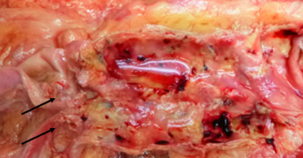 Figure 1. Severe aortic atherosclerosis involving the infrarenal aorta. Note the bifurcation of the iliac vessels with significant atherosclerotic plaque burden in addition to diffusely ulcerated plaques.HEART: Selected common gross autopsy findingsMyocardial Infarction: In cases of fatal myocardial infarction in which the patient survives the acute event by less than 24 hours, there may be no reliable gross evidence of infarction. If an acute ischemic event is suspected but no gross changes are seen, random samples of the left ventricle (anterior, lateral, posterior, septum) should be submitted for histology.Acute Myocardial Infarction: Tan-yellow to dark-red, hemorrhagic myocardium. The acutely infarcted area may be softer than the surrounding intact myocardium. The affected myocardium is often found in the distribution of a stenotic/occluded coronary artery.  Remote or Healed Myocardial Infarction: Gray-white, firm scar tissue ordinarily replaces the infarcted myocardium after 6 to 8 weeks. 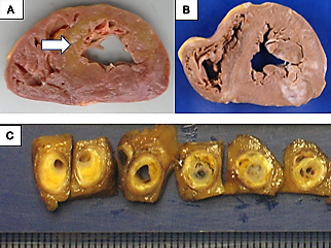 Figure 2. Ischemic myocardial injuryA. Acute myocardial infarction: There is an ill-defined area of tan-yellow discoloration in the anteroseptal region. B. Remote myocardial infarction: Gray-white scar in posterolateral LV. C. Cross sections of coronary artery with marked atherosclerotic stenosis.
Left Ventricular Hypertrophy: Along with the heart weight and wall thickness, the geometry of the left ventricle can provide valuable information about disease processes. Bear in mind that cases do not always fit neatly into categories.Eccentric Hypertrophy: The heart is typically heavy and shows ventricular dilatation (typically 5 cm diameter or more). This pattern is characteristically seen with volume overload (e.g., congestive heart failure, valvular dysfunction). Associated findings often include heavy, wet lungs.Concentric Hypertrophy: The heart is heavy and shows left ventricular wall thickening (typically greater than 1.5 cm). The thickened left ventricle encroaches on the ventricular chamber. These changes are characteristic of increased afterload (e.g., systemic hypertension, aortic stenosis).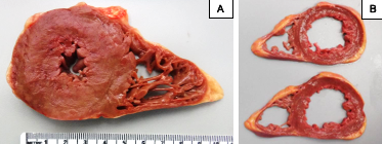 Figure 3. A. Concentric left ventricular hypertrophy  B. Eccentric left ventricular hypertrophyD. Respiratory SystemLUNGS: Selected Common Gross Autopsy FindingsPulmonary edema: The lungs are heavy, and the cut surfaces ooze a clear fluid. There are many potential causes, but pulmonary edema is most often seen in the setting of left-sided congestive heart failure. There is often a serous pleural effusion as well.Thromboemboli: It is particularly important to examine the pulmonary artery and its bifurcation before separating the heart from the lungs to rule out saddle emboli, a cause of sudden death. It is important to distinguish postmortem clots from thromboemboli (see Table 1 below). Thrombi in the deep veins of the legs are the most common origin of large pulmonary emboli. A dissection of the deep leg veins may be useful if the autopsy permit allows it. Table 1. Gross features of thromboemboli and postmortem clots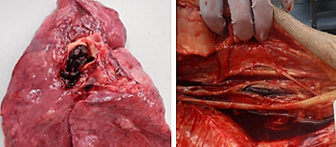 Figure 3. Pulmonary thromboembolic diseasePulmonary infarcts: These are typically dark red, firmer than surrounding tissue, wedge-shaped, and pleural-based. The apex may point to an obstructing thrombus/thromboembolus.Pneumonia: Pneumonia may be difficult to appreciate grossly. At the time of autopsy, areas of consolidation may be more readily appreciated on palpation than on inspection. Areas of consolidation may become more readily visible after formalin fixation. Areas of bronchopneumonia are centered on airways and typically a few centimeters in diameter. Studies suggest that pathologists’ gross impressions regarding pneumonia are often inaccurate. So, while the gross appearance of the lung is a useful guide, histology is a critical check. Note the location of the consolidation as well as any associated features (e.g., abscess formation, necrosis). Note the appearance of the hilar and mediastinal lymph nodes.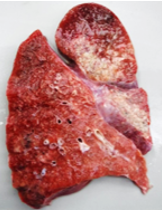 Figure 4. Pneumonia of the right upper and right lower lobesEmphysema: Emphysema is characterized by the destruction of alveolar septa and enlarged airspaces. Airspaces that are greater than 1 cm are bullae and are often located at the lung apices. On sections, the cut surface will show lacy pulmonary parenchyma with prominent bronchi which project slightly above the cut surface like tent poles.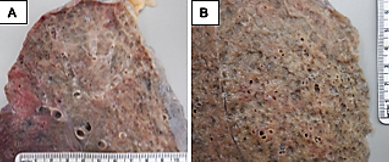 Figure 5. EmphysemaPulmonary Metastases: The lung is one of the most common sites of hematogenous metastasis for a wide variety of tumors. Single metastatic tumors are possible, but the characteristic appearance of lung metastases is of multiple, widely scattered nodules of variable size.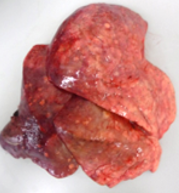 Figure 6. Diffuse lung metastases. Numerous nodules of varying sizes are scattered throughout the lung. E. Digestive SystemEsophagusEsophageal Varices: Venous esophageal varices, typically seen in the setting of hepatic cirrhosis and portal hypertension, may be the source of massive upper gastrointestinal hemorrhage. But detecting them grossly may be difficult. Varices that are obvious endoscopically often collapse postmortem and may be imperceptible at autopsy. Inverting the esophagus may make the varices more visible.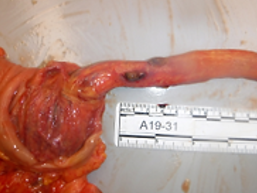 Figure 7. Esophageal varicesPeptic Ulcer: These tend to be round to ovoid ulcers with regular smooth borders that arise in the stomach or duodenum. Unlike ulcerated malignant tumors, they lack raised, heaped-up edges.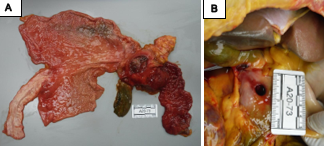 Figure 8. Peptic ulcer. A. Duodenal ulcer B. Perforated gastric ulcer in situPancreatitis: The normal pancreas is tan-pink and lobulated. The inflamed pancreas is firm and may show nodular yellow areas of fat necrosis and may show calcifications.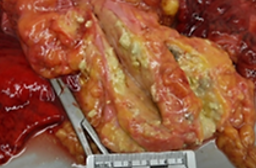 Figure 9. Acute and chronic pancreatitisLIVER: Selected Common Gross Autopsy FindingsCentral Passive Congestion (“Nutmeg Liver”): The cut surfaces of the liver show a finely mottled look (reminiscent of the cut surface of a nutmeg), the result of vascular congestion of the central veins. This is most often the result of right-sided congestive heart failure.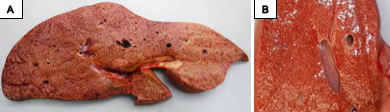 Figure 10. Centrilobular congestionSteatosis: As a result of the accumulation of fat, the liver is diffusely orange or yellow instead of the normal dark red. The cut surfaces may be greasy. There are many potential causes of fatty liver changes, but the most common cause in the United States is non-alcoholic fatty liver disease often seen in conjunction with obesity, insulin resistance, and hyperlipidemia (metabolic syndrome).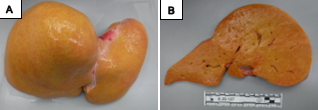 Figure  11. Hepatic steatosis. A. Intact liver B. Section of liverCirrhosis: The cirrhotic liver is typically diffusely nodular, very firm, and offers more resistance to sectioning than normal liver. Unlike a normal liver, sections of cirrhotic liver are difficult to push a gloved finger through. Cirrhosis is the common endpoint of many types of hepatic insult (alcoholic, metabolic, autoimmune, drug-induced, infectious, etc.), and anatomical analysis alone may not reveal the etiology. Correlation with clinical and laboratory data is essential. Sequelae of cirrhosis and portal hypertension may be seen on external examination (jaundice, scleral icterus, caput medusa) and on internal examination (esophageal varices, portal gastropathy, splenomegaly).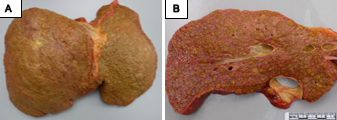 Figure 12. Hepatic cirrhosis A. Intact liver B.Section of the liverLiver Masses:Primary Tumors: BenignHemangiomas: The most common benign hepatic tumor.Focal Nodular Hyperplasia: Second most common benign hepatic tumor.Biliary Duct Hamartomas  MalignantHepatocellular carcinoma: Not a common tumor in the United States. It usually (but not always) presents as a single mass that may have adjacent satellite masses, often in a background of cirrhosis.Cholangiocarcinoma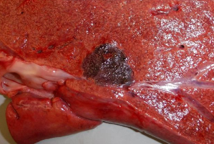 Figure 13. Hepatic hemangiomaMetastases: Like the lung, the liver is a common recipient of a wide variety of metastatic tumors, and metastatic tumors are more common than primary hepatic tumors. Single or few hepatic metastases are possible and may be difficult to distinguish from primary hepatocellular carcinoma grossly. Widely disseminated hepatic nodules of various sizes are more likely to be metastases.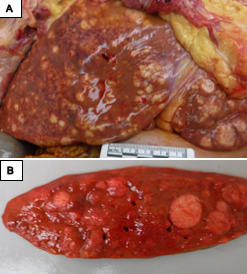 Figure 14. Hepatic metastases A. Intact liver in situ. B. Section of liverF. Urinary SystemCongenital anomalies: Up to 25% of autopsies on adults with end-stage renal disease will show congenital anomalies. Some of the most commonly encountered anomalies are fused kidneys (including horseshoe kidney, double collecting systems, and unilateral cystic renal dysplasia).Simple renal cysts are also a common autopsy finding.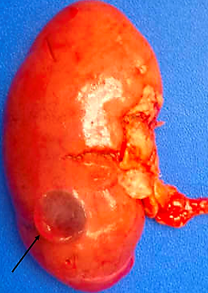 Figure 15. This kidney has a small cyst that is now collapsed but contained clear fluid. Benign renal cysts such as this are very common autopsy findings.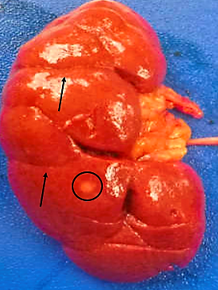 Figure 16. Retained fetal lobulation: The creases (arrows) noted on this kidney represent retained fetal lobulation, a common anatomic variant noted at autopsy and an incidental finding. There is also a small yellow nodule (circle) that likely represents a benign adenoma but lesions such as this should be sampled at autopsy in addition to the normal parenchyma.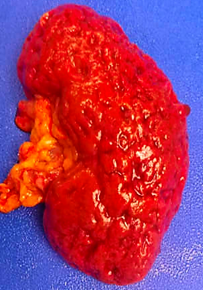 Figure 17. A common pathologic finding in the kidney, very accentuated in this sample, is granularity and small scars along the cortical parenchyma representing small vascular scars of nephrosclerosis, usually related to hypertension. Also, note the small size of the kidney.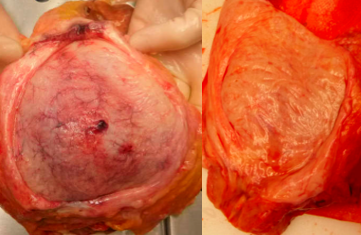 Figure 18. Somewhat dilated but smooth bladder on left with mild congestion and hematoma from Foley catheterization. Compare this to a dilated bladder with muscular trabeculations spanning its width on the right. This detrusor muscle hypertrophy is due to obstruction at the urethra from prostatic hyperplasia. Note the nodular prostate tissue around the urethra.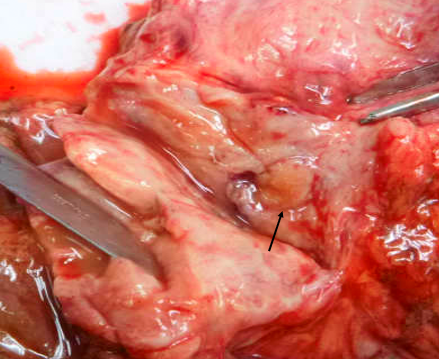 Figure 19. Prostatic nodules are not an uncommon finding at autopsy and while most are benign and related to prostatic hyperplasia, be careful to sample yellow, soft, or more firm-appearing nodules. The arrow demonstrates a nodule that was a low-grade prostatic adenocarcinoma.G. Lymphoreticular SystemLymphadenopathy: Although there are site-specific size criteria, in general, lymph nodes greater than 1 cm in the short axis are considered pathologic. Disseminated lymphadenopathy and matted lymph nodes require evaluation.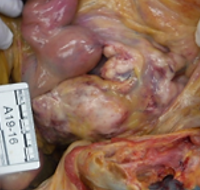 Figure 20. Abdominal lymphadenopathy. The patient was diagnosed with diffuse large B-cell lymphoma.H. MetastasesVertebral metastases: The vertebral bodies, particularly the thoracolumbar vertebrae, are a common site of epithelial metastases. The most common sources of vertebral metastases include breast, lung, prostate, kidney, and thyroid. The cut surfaces of involved vertebrae show tan-white to yellow masses replacing the normally dark red marrow.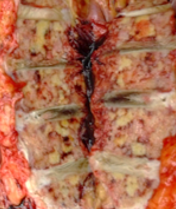 Figure 21. Lumbar vertebral metastases. The patient was diagnosed with prostatic adenocarcinoma.ProcedureDescriptionAdult AutopsyPatient ID and consent, external examination, autopsy procedure, organ systems, neuropathology findings of the brain and spinal cord, ancillary testing, tissue retentionProcedurePerinatal AutopsiesPediatric AutopsiesPostmortem ClotThromboembolusColorYellow (chicken fat) and dark red (currant jelly)Dark red; gray-white streaks on sectionConsistencyGelatinousFirmShapeConforms to the shape of the vessel where it is locatedRetains the shape of the vessel of originAttachmentNot attached to vessel wallOften attached to vessel wall